Foglalkozási tervNyíregyházi EgyetemMűszaki és Agrártudományi IntézetMűszaki Alapozó, Fizika és Gépgyártástechnológia TanszékTantárgy neve: Atom- és magfizika laborTantárgy kódja: FIO1018Számonkérés: gyakorlati jegy (2 kredit)Meghirdetés féléve: őszi félévOktató: Dr. Tarján PéterA félév során a labormérések beosztása a labor mellett ki van függesztve. Mindenki minden alkalommal más mérést végez. A mérés végén a laborjegyzőkönyvet be kell adni, ezek jegyeinek számtani átlaga határozza meg a félévi érdemjegyet.2016. augusztus 31.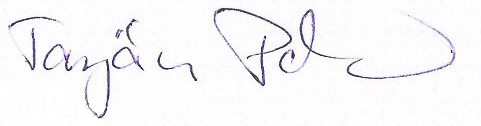 